Example Population pyramid: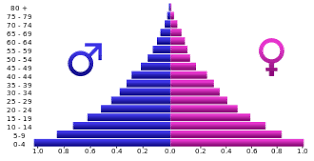 Consolidation questions:What age group is the largest in males in 1950 and 2018? What age group is the largest in females in 1950 and 2018?What do the two population pyramids tell you about the average age of Canada’s population?Do you think that this change in age is a positive or negative for Canada? Why?Describe how the male and female graphs for both years are different?What do you notice about the gender gap in both pyramids as the population ages? What does this tell you?Canada Demographics 1950Canada Demographics 1950Canada Demographics 1950AgeMaleFemale0-4850,000800,0005-9700,000620,00010-14600,000520,00015-19580,000500,00020-24600,000520,00025-29595,000525,00030-34550,000500,00035-39500,000490,00040-44475,000420,00045-49425,000400,00050-54400,000320,00055-59360,000295,00060-64300,000290,00065-69230,000220,00070-74200,000200,00075-79110,000100,00080+80,00090,000Canada Demographics 2018Canada Demographics 2018Canada Demographics 2018AgeMaleFemale0-41,000,000900,0005-91,000,000900,00010-141,050,000950,00015-191,100,0001,000,00020-241,200,0001,100,00025-291,300,0001,200,00030-341,250,0001,150,00035-391,230,0001,100,00040-441,200,0001,000,00045-491,200,0001,100,00050-541,300,0001,200,00055-591,500,0001,400,00060-641,280,0001,180,00065-691,100,0001,000,00070-74900,000900,00075-79600,000700,00080+900,0001,200,000